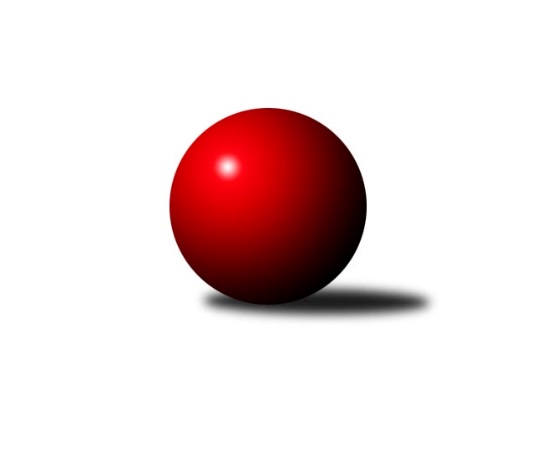 Č.16Ročník 2019/2020	31.1.2020Nejlepšího výkonu v tomto kole: 2547 dosáhlo družstvo: KK Réna Ivančice BJihomoravský KP2 sever 2019/2020Výsledky 16. kolaSouhrnný přehled výsledků:KK Moravská Slávia Brno E	- KK Orel Telnice B	6:2	2514:2378	9.0:3.0	27.1.TJ Slovan Ivanovice 	- SKK Veverky Brno B	7:1	2506:2228	11.0:1.0	27.1.KS Devítka Brno B	- TJ Sokol Husovice E	3:5	2154:2431	5.0:7.0	29.1.SK Brno Žabovřesky B	- KK Réna Ivančice B	2:6	2478:2547	5.0:7.0	30.1.TJ Sokol Brno IV C	- KK Brno Židenice 	3:5	2318:2378	4.0:8.0	30.1.KK Moravská Slávia Brno F	- KK Moravská Slávia Brno G	3:5	2438:2454	6.0:6.0	31.1.Tabulka družstev:	1.	KK Moravská Slávia Brno G	15	13	1	1	89.0 : 31.0 	119.5 : 60.5 	 2469	27	2.	KK Réna Ivančice B	15	12	0	3	83.0 : 37.0 	117.5 : 62.5 	 2455	24	3.	TJ Slovan Ivanovice	15	10	2	3	82.5 : 37.5 	106.0 : 74.0 	 2437	22	4.	KK Orel Telnice B	15	11	0	4	75.0 : 45.0 	96.5 : 83.5 	 2391	22	5.	KK Brno Židenice	14	9	1	4	68.0 : 44.0 	99.5 : 68.5 	 2388	19	6.	KK Slovan Rosice D	14	8	1	5	61.5 : 50.5 	86.5 : 81.5 	 2429	17	7.	SK Brno Žabovřesky B	15	5	1	9	51.5 : 68.5 	87.5 : 92.5 	 2296	11	8.	TJ Sokol Husovice E	15	5	1	9	44.0 : 76.0 	72.5 : 107.5 	 2239	11	9.	KK Moravská Slávia Brno E	15	5	0	10	51.0 : 69.0 	82.0 : 98.0 	 2314	10	10.	KS Devítka Brno B	15	5	0	10	44.5 : 75.5 	69.5 : 110.5 	 2180	10	11.	KK Moravská Slávia Brno F	14	4	1	9	47.0 : 65.0 	78.5 : 89.5 	 2254	9	12.	SKK Veverky Brno B	15	3	1	11	39.0 : 81.0 	73.5 : 106.5 	 2239	7	13.	TJ Sokol Brno IV C	15	1	1	13	32.0 : 88.0 	63.0 : 117.0 	 2187	3Podrobné výsledky kola:	 KK Moravská Slávia Brno E	2514	6:2	2378	KK Orel Telnice B	Milan Kučera	 	 226 	 214 		440 	 2:0 	 378 	 	193 	 185		Jaroslava Hrazdírová	Zdeněk Pavelka	 	 208 	 220 		428 	 2:0 	 410 	 	192 	 218		Robert Zajíček	Milan Sklenák	 	 219 	 213 		432 	 2:0 	 386 	 	174 	 212		Milan Doušek	Miroslav Nejezchleb	 	 170 	 204 		374 	 1:1 	 393 	 	193 	 200		Robert Ondrůj	Jiří Bělohlávek	 	 220 	 228 		448 	 2:0 	 399 	 	179 	 220		Josef Hájek	Miroslav Novák	 	 199 	 193 		392 	 0:2 	 412 	 	207 	 205		Lukáš Trchalíkrozhodčí: VDNejlepší výkon utkání: 448 - Jiří Bělohlávek	 TJ Slovan Ivanovice 	2506	7:1	2228	SKK Veverky Brno B	Pavel Lasovský ml.	 	 198 	 196 		394 	 2:0 	 356 	 	167 	 189		David Raška	Milan Svobodník	 	 208 	 187 		395 	 1:1 	 396 	 	179 	 217		Lukáš Pernica	Ferdinand Pokorný	 	 226 	 210 		436 	 2:0 	 378 	 	204 	 174		Eugen Olgyai	Radomír Břoušek	 	 231 	 232 		463 	 2:0 	 328 	 	156 	 172		Karel Krajina *1	Zdeněk Čepička	 	 212 	 213 		425 	 2:0 	 388 	 	209 	 179		Vladimír Polách	Bohuslav Orálek	 	 188 	 205 		393 	 2:0 	 382 	 	183 	 199		Jaroslav Herůdekrozhodčí: Vedoucí družstevstřídání: *1 od 51. hodu František UherNejlepší výkon utkání: 463 - Radomír Břoušek	 KS Devítka Brno B	2154	3:5	2431	TJ Sokol Husovice E	Josef Kaderka	 	 145 	 135 		280 	 0:2 	 417 	 	194 	 223		Tomáš Peřina	Petr Juránek	 	 200 	 212 		412 	 1:1 	 398 	 	204 	 194		Ondřej Chovanec	Cyril Vaško	 	 225 	 217 		442 	 2:0 	 426 	 	222 	 204		Robert Pacal	Jiří Procházka	 	 148 	 160 		308 	 0:2 	 377 	 	195 	 182		Pavel Tesař	Stanislav Barva	 	 209 	 218 		427 	 2:0 	 367 	 	168 	 199		Lukáš Lehocký	Martin Kyjovský	 	 157 	 128 		285 	 0:2 	 446 	 	232 	 214		Petr Chovanecrozhodčí: Nejlepší výkon utkání: 446 - Petr Chovanec	 SK Brno Žabovřesky B	2478	2:6	2547	KK Réna Ivančice B	Marek Černý	 	 209 	 217 		426 	 2:0 	 408 	 	206 	 202		Karel Dorazil *1	Zdeněk Vladík	 	 216 	 210 		426 	 0:2 	 442 	 	223 	 219		Eduard Kremláček	Vítězslav Krapka	 	 219 	 216 		435 	 2:0 	 374 	 	200 	 174		Luděk Kolář	Zdeněk Kouřil	 	 192 	 181 		373 	 0:2 	 429 	 	207 	 222		František Čech	Antonín Zvejška	 	 186 	 202 		388 	 0:2 	 430 	 	218 	 212		Marek Čech	Radim Jelínek	 	 215 	 215 		430 	 1:1 	 464 	 	209 	 255		Tomáš Hrdličkarozhodčí: střídání: *1 od 51. hodu Jiří HorákNejlepší výkon utkání: 464 - Tomáš Hrdlička	 TJ Sokol Brno IV C	2318	3:5	2378	KK Brno Židenice 	Roman Vlach	 	 183 	 177 		360 	 0:2 	 421 	 	211 	 210		Jiří Krev	Bohumil Sehnal	 	 214 	 178 		392 	 1:1 	 361 	 	168 	 193		Petr Hepnárek *1	Vladimír Venclovský	 	 174 	 175 		349 	 0:2 	 386 	 	199 	 187		Vladimír Malý	Jaromír Mečíř	 	 207 	 233 		440 	 1:1 	 413 	 	210 	 203		Vladimír Ryšavý	Jiří Žák	 	 168 	 201 		369 	 1:1 	 396 	 	212 	 184		Petr Vaňura	Jiří Josefík	 	 200 	 208 		408 	 1:1 	 401 	 	209 	 192		Jan Tichákrozhodčí: vedoucí družstevstřídání: *1 od 51. hodu Petr KotzianNejlepší výkon utkání: 440 - Jaromír Mečíř	 KK Moravská Slávia Brno F	2438	3:5	2454	KK Moravská Slávia Brno G	Petr Žažo	 	 224 	 215 		439 	 2:0 	 413 	 	207 	 206		Miroslav Oujezdský	Marika Celbrová	 	 199 	 224 		423 	 1:1 	 413 	 	213 	 200		Jan Bernatík	Miroslav Vítek	 	 204 	 184 		388 	 1:1 	 412 	 	195 	 217		Štěpán Kalas	Václav Vaněk	 	 228 	 201 		429 	 1:1 	 410 	 	200 	 210		Anna Kalasová	Miloslav Štrubl *1	 	 178 	 187 		365 	 0:2 	 391 	 	197 	 194		Zdeněk Ondráček	Jan Vrožina	 	 188 	 206 		394 	 1:1 	 415 	 	229 	 186		Martin Večerkarozhodčí: vedoucí družstevstřídání: *1 od 59. hodu Jaroslav NavrátilNejlepší výkon utkání: 439 - Petr ŽažoPořadí jednotlivců:	jméno hráče	družstvo	celkem	plné	dorážka	chyby	poměr kuž.	Maximum	1.	Miroslav Oujezdský 	KK Moravská Slávia Brno G	434.98	301.5	133.5	7.2	7/7	(453)	2.	Anna Kalasová 	KK Moravská Slávia Brno G	430.58	301.1	129.5	8.4	5/7	(477)	3.	Lukáš Trchalík 	KK Orel Telnice B	427.33	301.3	126.1	8.8	5/5	(472)	4.	Tomáš Hrdlička 	KK Réna Ivančice B	424.34	289.4	135.0	6.1	7/8	(464)	5.	Jaroslav Smrž 	KK Slovan Rosice D	424.17	298.8	125.4	8.8	5/5	(462)	6.	Petr Vaňura 	KK Brno Židenice 	421.10	286.7	134.4	7.2	8/8	(460)	7.	Milan Sklenák 	KK Moravská Slávia Brno E	421.02	291.2	129.8	7.1	8/8	(456)	8.	Robert Zajíček 	KK Orel Telnice B	420.44	294.0	126.5	8.0	5/5	(460)	9.	Eduard Kremláček 	KK Réna Ivančice B	420.44	291.9	128.5	6.8	8/8	(442)	10.	Jan Bernatík 	KK Moravská Slávia Brno G	420.10	302.0	118.1	7.1	7/7	(441)	11.	Robert Ondrůj 	KK Orel Telnice B	418.88	294.0	124.8	8.2	4/5	(450)	12.	Jiří Krev 	KK Brno Židenice 	418.43	290.2	128.2	7.2	7/8	(473)	13.	Radim Jelínek 	SK Brno Žabovřesky B	418.19	290.5	127.7	6.8	9/9	(466)	14.	Zdeněk Vladík 	SK Brno Žabovřesky B	415.02	291.3	123.7	7.0	9/9	(446)	15.	Petr Vyhnalík 	KK Slovan Rosice D	414.15	286.1	128.1	8.4	5/5	(437)	16.	Milan Doušek 	KK Orel Telnice B	413.53	289.9	123.6	8.7	5/5	(448)	17.	Petr Juránek 	KS Devítka Brno B	413.35	285.8	127.5	8.2	4/4	(447)	18.	Jiří Hrdlička 	KK Slovan Rosice D	411.85	288.5	123.4	8.5	4/5	(470)	19.	Miroslav Korbička 	KK Brno Židenice 	411.08	289.7	121.4	8.5	6/8	(446)	20.	Luboš Staněk 	KK Réna Ivančice B	410.75	288.8	121.9	10.0	6/8	(464)	21.	Robert Pacal 	TJ Sokol Husovice E	410.53	284.6	125.9	9.0	8/8	(485)	22.	Jiří Martínek 	KS Devítka Brno B	410.38	287.3	123.1	9.0	3/4	(464)	23.	Josef Hájek 	KK Orel Telnice B	410.30	285.6	124.7	6.1	5/5	(438)	24.	Stanislav Barva 	KS Devítka Brno B	408.59	280.4	128.1	6.1	4/4	(439)	25.	Jan Kučera 	TJ Slovan Ivanovice 	408.36	291.8	116.6	9.6	8/8	(430)	26.	Pavel Harenčák 	KK Réna Ivančice B	408.06	284.9	123.2	8.3	7/8	(458)	27.	Pavel Procházka 	KK Slovan Rosice D	407.66	289.3	118.3	9.1	5/5	(434)	28.	Petr Žažo 	KK Moravská Slávia Brno F	407.37	283.7	123.7	7.0	5/5	(439)	29.	Cyril Vaško 	KS Devítka Brno B	407.00	282.2	124.8	7.2	4/4	(447)	30.	Jiří Bělohlávek 	KK Moravská Slávia Brno E	403.20	281.8	121.4	9.2	8/8	(448)	31.	Milan Kučera 	KK Moravská Slávia Brno E	402.13	284.0	118.2	9.5	8/8	(443)	32.	Martin Večerka 	KK Moravská Slávia Brno G	401.94	282.9	119.1	10.0	7/7	(431)	33.	Bohuslav Orálek 	TJ Slovan Ivanovice 	401.84	285.6	116.2	10.9	8/8	(426)	34.	Vladimír Malý 	KK Brno Židenice 	401.83	288.5	113.3	9.7	6/8	(438)	35.	Vladimír Ryšavý 	KK Brno Židenice 	400.90	280.5	120.4	8.9	8/8	(417)	36.	Martina Hájková 	KK Moravská Slávia Brno G	399.12	282.8	116.3	10.4	5/7	(425)	37.	Tomáš Peřina 	TJ Sokol Husovice E	398.95	279.3	119.7	8.1	8/8	(453)	38.	Milan Svobodník 	TJ Slovan Ivanovice 	398.80	281.8	117.0	10.7	7/8	(427)	39.	Antonín Zvejška 	SK Brno Žabovřesky B	397.05	284.4	112.7	11.0	8/9	(418)	40.	Eugen Olgyai 	SKK Veverky Brno B	396.69	278.6	118.1	8.5	6/7	(459)	41.	Zdeněk Ondráček 	KK Moravská Slávia Brno G	396.64	281.1	115.6	9.6	7/7	(428)	42.	Jaromír Mečíř 	TJ Sokol Brno IV C	396.53	271.0	125.6	7.6	5/5	(440)	43.	Radim Švihálek 	KK Slovan Rosice D	395.12	278.2	116.9	10.4	5/5	(421)	44.	Marek Černý 	SK Brno Žabovřesky B	393.49	279.3	114.2	10.3	7/9	(439)	45.	Štěpán Kalas 	KK Moravská Slávia Brno G	393.38	272.4	121.0	11.1	5/7	(427)	46.	Václav Vaněk 	KK Moravská Slávia Brno F	391.08	272.9	118.2	8.3	5/5	(429)	47.	Miroslav Novák 	KK Moravská Slávia Brno E	390.42	277.1	113.4	9.9	8/8	(427)	48.	Radek Hrdlička 	KK Slovan Rosice D	389.19	274.6	114.6	9.1	4/5	(426)	49.	Jana Večeřová 	SKK Veverky Brno B	388.75	276.9	111.8	10.5	6/7	(421)	50.	Jan Vrožina 	KK Moravská Slávia Brno F	387.59	271.5	116.1	9.8	5/5	(428)	51.	Josef Patočka 	TJ Sokol Husovice E	381.63	273.3	108.3	11.6	7/8	(437)	52.	Miroslav Časta 	KK Orel Telnice B	381.63	278.8	102.9	14.6	4/5	(414)	53.	Jaroslav Betáš 	TJ Sokol Husovice E	378.75	269.6	109.1	12.3	7/8	(425)	54.	Vladimír Polách 	SKK Veverky Brno B	378.62	276.6	102.0	10.9	7/7	(426)	55.	Jan Kučera 	TJ Sokol Brno IV C	377.63	269.0	108.7	12.0	4/5	(419)	56.	Jaromíra Čáslavská 	SKK Veverky Brno B	376.96	271.3	105.7	12.4	5/7	(440)	57.	Jaroslav Herůdek 	SKK Veverky Brno B	375.67	272.1	103.5	11.8	5/7	(407)	58.	Vladimír Venclovský 	TJ Sokol Brno IV C	372.75	269.2	103.6	13.5	4/5	(400)	59.	Radek Smutný 	TJ Sokol Brno IV C	370.00	264.8	105.2	14.4	4/5	(422)	60.	František Uher 	SKK Veverky Brno B	367.48	279.0	88.5	16.3	5/7	(403)	61.	Lukáš Lehocký 	TJ Sokol Husovice E	366.18	262.3	103.9	14.6	7/8	(420)	62.	Miroslav Nejezchleb 	KK Moravská Slávia Brno E	365.36	256.8	108.6	12.8	6/8	(386)	63.	Miloslav Ostřížek 	SK Brno Žabovřesky B	358.17	252.9	105.2	13.8	6/9	(407)	64.	Miroslav Krapka 	KK Moravská Slávia Brno F	355.50	258.6	96.9	16.5	4/5	(383)	65.	Bohumil Sehnal 	TJ Sokol Brno IV C	354.65	257.1	97.6	14.5	5/5	(399)	66.	Jan Matoušek 	TJ Sokol Brno IV C	354.13	256.5	97.6	12.5	4/5	(388)	67.	Karel Krajina 	SKK Veverky Brno B	344.65	254.7	90.0	18.0	5/7	(393)	68.	Jiří Procházka 	KS Devítka Brno B	343.78	250.7	93.1	14.9	3/4	(386)	69.	Miloslav Štrubl 	KK Moravská Slávia Brno F	333.59	237.1	96.5	15.1	4/5	(386)	70.	Karel Pospíšil 	SK Brno Žabovřesky B	332.03	242.5	89.5	17.9	7/9	(379)	71.	Roman Brener 	TJ Sokol Brno IV C	328.67	246.6	82.1	18.6	5/5	(356)	72.	Martin Staněk 	KS Devítka Brno B	320.50	244.3	76.3	22.3	4/4	(332)	73.	Radek Probošt 	KK Moravská Slávia Brno E	306.60	227.4	79.2	20.3	6/8	(349)	74.	Josef Kaderka 	KS Devítka Brno B	291.33	224.4	66.9	24.9	4/4	(321)	75.	Martin Kyjovský 	KS Devítka Brno B	265.33	201.9	63.4	28.1	3/4	(314)		Petr Chovanec 	TJ Sokol Husovice E	446.00	305.0	141.0	7.0	1/8	(446)		Dalibor Dvorník 	KK Moravská Slávia Brno F	427.00	305.0	122.0	7.0	1/5	(427)		Petr Pokorný 	TJ Slovan Ivanovice 	425.50	296.4	129.1	10.6	5/8	(465)		Radomír Břoušek 	TJ Slovan Ivanovice 	422.40	287.0	135.4	4.7	5/8	(463)		Ferdinand Pokorný 	TJ Slovan Ivanovice 	417.20	287.8	129.4	7.5	5/8	(436)		Zdeněk Machala 	TJ Slovan Ivanovice 	416.25	291.0	125.3	6.8	2/8	(435)		Zdeněk Pavelka 	KK Moravská Slávia Brno E	415.83	292.8	123.1	7.8	3/8	(433)		Petra Rejchrtová 	KK Moravská Slávia Brno F	415.38	291.0	124.4	7.6	2/5	(436)		Marek Čech 	KK Réna Ivančice B	413.33	285.7	127.7	5.2	3/8	(430)		František Čech 	KK Réna Ivančice B	413.17	291.5	121.7	5.7	3/8	(432)		Marika Celbrová 	KK Moravská Slávia Brno F	411.50	292.0	119.5	8.0	1/5	(423)		Jiří Zouhar 	KK Brno Židenice 	407.38	287.5	119.9	9.8	2/8	(426)		Jiří Josefík 	TJ Sokol Brno IV C	406.50	296.3	110.3	9.5	2/5	(418)		Pavel Lasovský  ml.	TJ Slovan Ivanovice 	406.00	270.5	135.5	11.0	2/8	(418)		Luděk Kolář 	KK Réna Ivančice B	405.45	284.8	120.7	7.0	5/8	(439)		Vítězslav Krapka 	SK Brno Žabovřesky B	404.83	277.7	127.2	9.2	3/9	(435)		Pavel Zajíc 	KK Slovan Rosice D	404.75	286.5	118.3	11.5	2/5	(417)		Karolína Fabíková 	KK Slovan Rosice D	403.67	283.3	120.3	10.8	3/5	(419)		Jiří Horák 	KK Réna Ivančice B	402.95	285.5	117.5	10.0	5/8	(443)		Renata Horáková 	KK Réna Ivančice B	402.75	273.5	129.3	9.5	2/8	(409)		Zdeněk Čepička 	TJ Slovan Ivanovice 	402.25	287.6	114.7	9.5	5/8	(438)		Zdeněk Kouřil 	SK Brno Žabovřesky B	401.50	278.0	123.5	5.5	2/9	(425)		Karel Dorazil 	KK Réna Ivančice B	400.67	280.7	120.0	6.3	1/8	(408)		Ondřej Chovanec 	TJ Sokol Husovice E	396.33	284.3	112.0	12.0	1/8	(400)		Lukáš Pernica 	SKK Veverky Brno B	394.50	278.0	116.5	10.0	2/7	(396)		Jan Tichák 	KK Brno Židenice 	394.12	279.1	115.0	9.7	5/8	(457)		Nikola Bukačová 	KK Réna Ivančice B	393.00	274.0	119.0	10.0	1/8	(393)		Jaroslav Jozífek 	SKK Veverky Brno B	387.00	290.0	97.0	13.0	1/7	(387)		Jiří Žák 	TJ Sokol Brno IV C	386.83	282.8	104.0	11.7	2/5	(411)		Pavel Tesař 	TJ Sokol Husovice E	384.00	284.7	99.3	10.3	1/8	(420)		Anastasios Jiaxis 	KK Slovan Rosice D	382.00	263.5	118.5	10.5	1/5	(383)		Lenka Indrová 	KK Moravská Slávia Brno F	378.00	270.0	108.0	10.3	3/5	(432)		Jaroslava Hrazdírová 	KK Orel Telnice B	377.75	264.8	112.9	7.3	2/5	(403)		Martin Želev 	KK Réna Ivančice B	375.00	264.0	111.0	12.8	3/8	(419)		Ivana Hrdličková 	KK Réna Ivančice B	374.75	262.3	112.5	10.3	4/8	(408)		Pavel Lasovský 	TJ Slovan Ivanovice 	372.80	271.6	101.2	12.4	5/8	(396)		Veronika Dufková 	TJ Sokol Husovice E	372.50	267.0	105.5	13.0	2/8	(373)		Vladimíra Mošaťová 	KK Réna Ivančice B	372.00	274.0	98.0	17.0	1/8	(372)		Roman Vlach 	TJ Sokol Brno IV C	369.50	263.0	106.5	10.5	1/5	(379)		Stanislav Novotný 	TJ Sokol Brno IV C	368.50	265.0	103.5	15.0	2/5	(404)		Jiří Hrazdíra  st.	KK Orel Telnice B	367.83	271.9	96.0	15.3	3/5	(415)		Petr Smejkal 	KK Slovan Rosice D	364.75	268.8	96.0	18.5	1/5	(379)		Libor Čížek 	KK Slovan Rosice D	364.00	262.0	102.0	9.5	2/5	(370)		David Raška 	SKK Veverky Brno B	361.00	258.0	103.0	15.0	2/7	(366)		Milan Grombiřík 	SKK Veverky Brno B	359.83	268.4	91.4	15.0	4/7	(402)		Jaroslav Navrátil 	KK Moravská Slávia Brno F	358.28	262.4	95.8	16.3	3/5	(430)		Radomír Jursa 	TJ Sokol Brno IV C	356.00	268.7	87.3	16.7	3/5	(405)		Miroslav Vítek 	KK Moravská Slávia Brno F	354.50	258.0	96.5	13.5	2/5	(388)		Milena Černohlávková 	KS Devítka Brno B	353.00	247.0	106.0	11.0	1/4	(353)		Jan Šustr 	KK Orel Telnice B	351.00	236.0	115.0	10.0	1/5	(351)		Milena Minksová 	TJ Sokol Husovice E	346.65	254.6	92.1	15.5	5/8	(386)		Tomáš Zbavitel 	KK Moravská Slávia Brno E	342.00	245.0	97.0	13.0	1/8	(342)		Petr Kotzian 	KK Brno Židenice 	341.25	251.1	90.2	17.6	4/8	(358)		Petr Hepnárek 	KK Brno Židenice 	338.67	244.7	94.0	15.0	3/8	(372)		Josef Němeček 	KK Moravská Slávia Brno E	329.00	242.0	87.0	17.5	2/8	(330)		Klaudie Kittlerová 	TJ Sokol Husovice E	313.50	243.0	70.5	23.5	2/8	(318)		Pavel Porč 	KK Moravská Slávia Brno F	310.00	252.0	58.0	27.0	1/5	(310)		Michal Kaštovský 	SK Brno Žabovřesky B	293.00	224.0	69.0	19.9	4/9	(321)		Marta Hrdličková 	KK Orel Telnice B	268.50	212.5	56.0	31.0	2/5	(297)		Tomáš Gregurek 	TJ Sokol Brno IV C	264.00	205.0	59.0	26.0	1/5	(264)		Miloslav Nemeškal 	TJ Sokol Husovice E	260.67	198.1	62.6	26.5	4/8	(310)Sportovně technické informace:Starty náhradníků:registrační číslo	jméno a příjmení 	datum startu 	družstvo	číslo startu
Hráči dopsaní na soupisku:registrační číslo	jméno a příjmení 	datum startu 	družstvo	Program dalšího kola:17. kolo3.2.2020	po	18:00	KK Moravská Slávia Brno G - SK Brno Žabovřesky B	5.2.2020	st	17:00	KK Orel Telnice B - KS Devítka Brno B	5.2.2020	st	17:00	KK Brno Židenice  - KK Moravská Slávia Brno E	7.2.2020	pá	17:00	SKK Veverky Brno B - KK Moravská Slávia Brno F	7.2.2020	pá	17:00	KK Réna Ivančice B - KK Slovan Rosice D	7.2.2020	pá	18:30	TJ Sokol Husovice E - TJ Slovan Ivanovice 				-- volný los -- - TJ Sokol Brno IV C	Nejlepší šestka kola - absolutněNejlepší šestka kola - absolutněNejlepší šestka kola - absolutněNejlepší šestka kola - absolutněNejlepší šestka kola - dle průměru kuželenNejlepší šestka kola - dle průměru kuželenNejlepší šestka kola - dle průměru kuželenNejlepší šestka kola - dle průměru kuželenNejlepší šestka kola - dle průměru kuželenPočetJménoNázev týmuVýkonPočetJménoNázev týmuPrůměr (%)Výkon2xTomáš HrdličkaRéna Ivančice B4643xTomáš HrdličkaRéna Ivančice B118.254642xRadomír BřoušekIvanovice 4633xRadomír BřoušekIvanovice 115.944631xJiří BělohlávekMS Brno E4481xJaromír MečířBrno IV C114.54401xPetr ChovanecHusovice E4462xJiří BělohlávekMS Brno E114.464482xEduard KremláčekRéna Ivančice B4421xPetr ChovanecHusovice E114.354462xCyril VaškoDevítka B4422xCyril VaškoDevítka B113.32442